Potato Pizzas: Smothered Green Chili and Hash Brown Pizza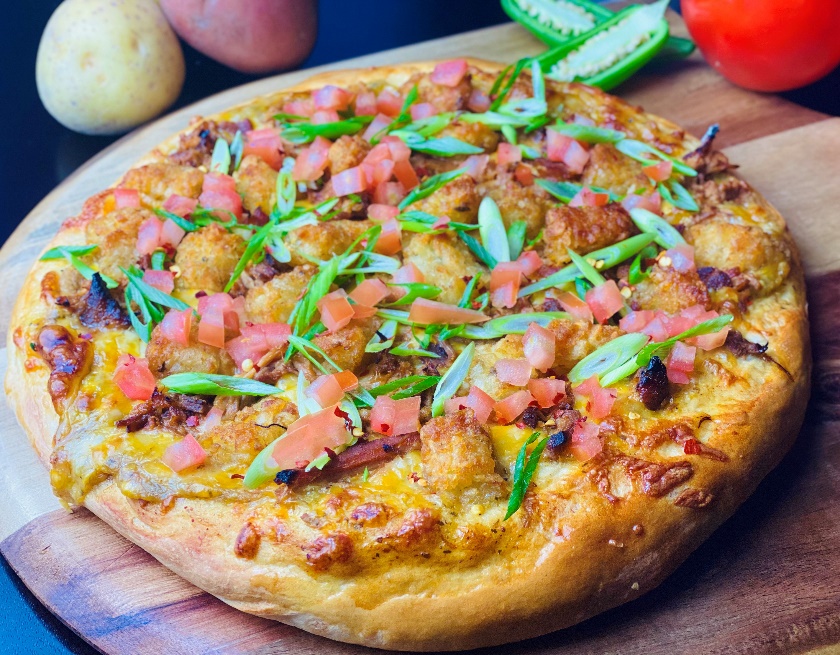 Description:  Colorado Green Chili, Crispy Tater Barrels, Pulled Pork, Pepper Jack Cheese, Tomatoes, and Green OnionsServings: 8Preparation Time: 20 minutesCooking Time: 20 minutesTotal Time: 40 minutesPotato Type: Frozen Tater Drums/BarrelsCourse: Main Entrée, Pizza, American, SouthwestIngredients16-ounce			Prepared Pizza Dough10 fluid ounces		Stewed Pork Green Chili8 ounces			Pepper Jack Cheese shredded10 ounces			Frozen Tater Drums/Barrels, cooked8 ounces			Pulled Pork, prepared 2/3 cup			Roma Tomatoes, diced¼ cup			Green Onions, slicedPreparationPreheat the oven to 425 F.  Pull and stretch the dough so that a 16-inch round disc is formed.  The dough should then be placed on a pizza peel sprinkled lightly with corn meal or flour to prevent sticking.Evenly spread a 10-ounce ladle of the prepared pork green chili sauce on the dough, this should be done by starting in the center of the disc and using the back of the ladle to evenly spread it outward.  Make sure to leave about 1-inch un-sauced for the crust edge. Sprinkle the cheese evenly on top of the sauce. Followed by 10 ounces of the cooked tater barrels/drums.Top the pizza with 8 ounces of shredded pulled pork.Place the pizza in the oven on a pizza stone or on the back side of a sheet pan.Cook the pizza for 18-20 minutes, rotating it once halfway though to ensure even cooking.Remove the pizza from the oven and top it with the diced tomatoes and green onions. Cut the pizza into 8 slices.Enjoy!  Notes  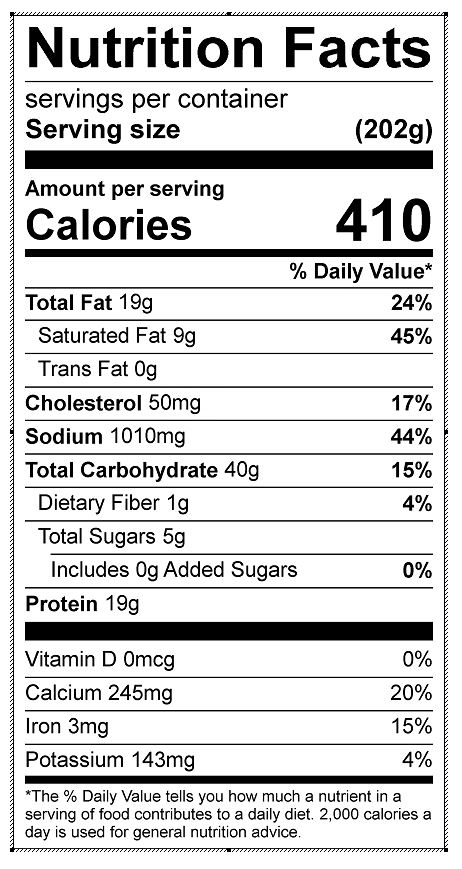 Vitamin C: 2.46 mg